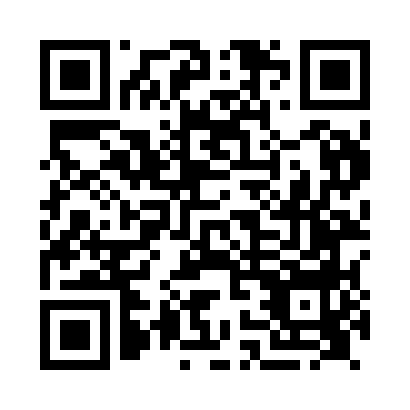 Prayer times for Teangue, Highland, UKMon 1 Jul 2024 - Wed 31 Jul 2024High Latitude Method: Angle Based RulePrayer Calculation Method: Islamic Society of North AmericaAsar Calculation Method: HanafiPrayer times provided by https://www.salahtimes.comDateDayFajrSunriseDhuhrAsrMaghribIsha1Mon3:004:331:277:1810:2111:542Tue3:014:341:287:1710:2011:543Wed3:014:351:287:1710:2011:544Thu3:024:361:287:1710:1911:535Fri3:034:381:287:1710:1811:536Sat3:034:391:287:1610:1711:537Sun3:044:401:287:1610:1611:528Mon3:054:411:297:1610:1511:529Tue3:054:431:297:1510:1411:5110Wed3:064:441:297:1510:1311:5111Thu3:074:451:297:1410:1211:5012Fri3:084:471:297:1410:1111:5013Sat3:094:481:297:1310:0911:4914Sun3:094:501:297:1210:0811:4815Mon3:104:511:297:1210:0711:4816Tue3:114:531:297:1110:0511:4717Wed3:124:551:307:1010:0411:4618Thu3:134:561:307:1010:0211:4619Fri3:144:581:307:0910:0011:4520Sat3:155:001:307:089:5911:4421Sun3:155:021:307:079:5711:4322Mon3:165:031:307:069:5511:4223Tue3:175:051:307:059:5411:4224Wed3:185:071:307:049:5211:4125Thu3:195:091:307:039:5011:4026Fri3:205:111:307:029:4811:3927Sat3:215:131:307:019:4611:3828Sun3:225:151:307:009:4411:3729Mon3:235:171:306:599:4211:3630Tue3:245:191:306:589:4011:3531Wed3:255:211:306:569:3811:34